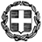 ΕΛΛΗΝΙΚΗ ΔΗΜΟΚΡΑΤΙΑ                                                                              Θεσσαλονίκη 22/01/2018Υπουργείο Παιδείας, Έρευνας και Θρησκευμάτων                                  Αρ.Πρωτ.: 24 ΠΕΡ/ΚΗ Δ/ΝΣΗ Π.& Δ, ΕΚΠ/ΣΗΣ Κ. ΜΑΚΕΔΟΝΙΑΣ                                  Προς Δ.Δ.Ε.  Δυτ. ΘεσσαλονίκηςΔ/ΝΣΗ Δ.Ε. ΔΥΤΙΚΗΣ ΘΕΣ/ΝΙΚΗΣ                                                                (για ανάρτηση στην ιστοσελίδα)            1ο ΓΥΜΝΑΣΙΟ ΕΥΟΣΜΟΥΤαχ. Δ/νση:   28ης Οκτωβρίου 3, Εύοσμος ΘεσσαλονίκηςΤ.Κ. : 56224Πληροφορίες:Βλάχου ΠαναγιώταΤηλέφωνο:  2310764026FAX:  2310764026ΘΕΜΑ:  ΠΡΟΣΚΛΗΣΗ ΥΠΟΒΟΛΗΣ ΟΙΚΟΝΟΜΙΚΩΝ ΠΡΟΣΦΟΡΩΝ ΓΙΑ ΗΜΕΡΗΣΙΑ ΕΚΔΡΟΜΗ ΣΤΟΝ ΠΑΛΙΟ ΠΕΝΤΕΛΕΗΜΟΝΑ ΤΟΥ ΔΗΜΟΥ ΑΝΑΤΟΛ.ΟΛΥΜΠΟΥ   Σύμφωνα με την υπ’ αριθμ. 33120/ΓΔ4/28-02-2017 (ΦΕΚ 681/τ.Β’/06-03-2017) προκηρύσσεται διαγωνισμός για   τη μετακίνηση μαθητών του σχολείου μας στον Παλιό Παντελεήμονα του Δήμου Ανατολικού Ολύμπου. Δικαίωμα συμμετοχής στο διαγωνισμό έχουν, σύμφωνα με το νόμο, μόνον ταξιδιωτικά πρακτορεία που διαθέτουν ισχύουσα άδεια λειτουργίας από τον ΕΟΤ.Στοιχεία μετακίνησηςΤόπος:  Παλιός Παντελεήμονα του Δήμου Ανατολικού Ολύμπου.Χρόνος: Δευτέρα 12/03/2018Συμμετέχοντες: 35-40 Μαθητές , 3 Καθηγητές. Μέσον: Οδικώς με 1  λεωφορείο Αναχώρηση:  8.00 πμ από το σχολείο μας Επιστροφή: στο σχολείο:  19.00΄  Απαραίτητοι όροιΑσφάλιση ευθύνης διοργανωτή, σύμφωνα με την κείμενη νομοθεσία και πρόσθετη ασφάλιση με κάλυψη εξόδων σε περίπτωση ατυχήματος ή ασθένειας.Λεωφορεία σύγχρονα σε άρτια κατάσταση, σύμφωνα με την κείμενη νομοθεσία, διαθέσιμα καθ’ όλη τη διάρκεια της εκδρομής.  Οι οδηγοί να είναι συνεργάσιμοι και ευγενικοί.Οι οικονομικές προσφορές θα πρέπει:Να προσφέρουν τη συνολική τιμή της εκδρομής (με ΦΠΑ).Να κατατεθούν σε κλειστούς φακέλους στο Γραφείο της Διεύθυνσης του 1ου Γυμνασίου Ευόσμου.Να συνοδεύονται από υπεύθυνη δήλωση ότι το πρακτορείο διαθέτει ειδικό σήμα λειτουργίας σε ισχύ.Η μετακίνηση μπορεί να ματαιωθεί από το Σχολείο για οποιοδήποτε λόγο.           ΚΑΤΑΛΗΚΤΙΚΗ ΗΜΕΡΟΜΗΝΙΑ ΚΑΤΑΘΕΣΗΣ ΠΡΟΣΦΟΡΩΝ :  Τετάρτη, 31-01-2018, ΩΡΑ 12:00                                                                                                                               Η ΔΙΕΥΘΥΝΤΡΙΑ                                                                                                                                                                                                                                                                         ΒΛΑΧΟΥ ΠΑΝΑΓΙΩΤΑ